ДОГОВОР № _____-АО на оказание услуг по обращению с твердыми коммунальными отходамиг. _____________________________                                                                   «___» ___________ 20____ годаГосударственное унитарное предприятие Камчатского края «Спецтранс» (ГУП «Спецтранс»), именуемое в дальнейшем «Региональный оператор», в лице директора Воробьева Сергея Петровича, действующего на основании Устава, с одной стороны, и___________________________________________________________________________________, именуемое в дальнейшем «Потребитель», в лице ___________________________, действующего на основании Устава, с другой стороны, именуемые в дальнейшем «Стороны», заключили настоящий договор о нижеследующем:I. Предмет договораПо договору на оказание услуг по обращению с ТКО (далее - Договор) Региональный оператор обязуется принимать ТКО в объеме и в месте, которые определены настоящим Договором (Приложения №1, №2), и обеспечивать их транспортирование, обработку, обезвреживание, захоронение (далее - Услуги) в соответствии с законодательством Российской Федерации, а Потребитель обязуется оплачивать Услуги Регионального оператора по цене, определенной в пределах утвержденного в установленном порядке единого тарифа на услуги Регионального оператора. Порядок определения стоимости Услуг определен в разделе 2 Договора.Договор заключается по объектам ______________________ района КАМЧАТСКОГО края:Объем ТКО и стоимость услуги Регионального оператора по обращению с ТКО определяются в Приложении № 1 к настоящему Договору.Адрес и графическое отображение местоположения мест (площадок) накопления ТКО и подъездных путей к ним определяются в Приложении № 2 к настоящему Договору.Дата начала оказания услуг по обращению с ТКО – «_____» ______________ 20____ года.II. Сроки и порядок оплаты по договоруПод расчетным периодом по настоящему договору понимается один календарный месяц.  Оплата Услуг по настоящему Договору осуществляется по цене, определенной в пределах утвержденного в установленном порядке единого тарифа на услугу Регионального оператора и объема вывезенных ТКО.При вступлении в силу нормативно-правовых актов, изменяющих порядок определения стоимости оказываемых Услуг, а также принятия уполномоченным органом власти в области государственного регулирования тарифов решения об изменении действующего тарифа, расчеты будут производиться по стоимости, определенной на основании вновь принятых и вступивших в законную силу нормативно-правовых актов, с даты, установленной постановлениями уполномоченного органа исполнительной власти в области государственного регулирования цен (тарифов). 2.4. Информация об изменении единого тарифа на услугу Регионального оператора носит публичный характер и размещается в средствах массовой информации, или в информационно-телекоммуникационной сети «Интернет» на официальном сайте Регионального оператора: http: //spetstrans.com/, или информационных стендах, или в счетах-квитанциях на оплату предоставляемых услуг. Любой из перечисленных способов информирования признается Сторонами настоящего договора надлежащим уведомлением.Изменение тарифов в период действия настоящего Договора не требует его переоформления путем заключения отдельных дополнительных соглашений. 2.5. Потребитель оплачивает услуги по обращению с ТКО до 10 числа месяца, следующего за месяцем, в котором была оказана услуга по обращению с ТКО.2.6. Основанием для расчетов по настоящему договору являются акт оказанных услуг в расчетном периоде, счет-фактура, счет на оплату или универсальный передаточный документ (УПД), которые оформляются Региональным оператором.2.7. Обязательство по оплате оказанных по договору услуг считается исполненным после поступления денежных средств на расчетный счет Регионального оператора.2.8. Потребитель обязан до 1 числа месяца, следующего за расчетным, получить у Регионального оператора счет на оплату, счет-фактуру, акт оказанных услуг или (УПД).Указанные документы выдаются на руки под роспись лицу, являющемуся ответственным по настоящему договору, либо лицу, имеющему доверенность на их получение. При достижении сторонами согласия, оформленного дополнительным соглашением к настоящему договору, Региональный оператор в оговоренные сроки направляет Потребителю счет на оплату, счет-фактуру, акт оказанных услуг или УПД в электронном виде посредством использования систем электронного документооборота СБИС/КОНТУР.2.9. В случае неполучения Потребителем счета, счета-фактуры, акта оказанных услуг или УПД до 10 числа месяца, следующего за расчетным, Региональный оператор направляет документы Потребителю почтовым отправлением по адресу, указанному в договоре.2.10. В течение 3 рабочих дней с момента получения документов, указанных в п. 2.8. договора, Потребитель обязан их рассмотреть, подписать и вернуть один экземпляр акта оказанных услуг или УПД в адрес Регионального оператора. 2.11. В случае несогласия Потребителя с объемом оказанных по договору услуг, Потребитель обязан оплатить стоимость оказанных услуг в их неоспариваемой части и направить Региональному оператору мотивированный отказ в течение 3 рабочих дней с момента получения документов.2.12. В случае невозврата подписанного акта оказанных услуг или УПД в установленные сроки и не направления мотивированного отказа от его подписания, услуги предоставленные Региональным оператором в расчетном периоде считаются оказанными в полном объеме, акт оказанных услуг или УПД, подписанный в одностороннем порядке Региональным оператором, считается согласованным и подписанным сторонами без замечаний и является основанием для оплаты оказанных по договору услуг.2.13. Порядок оплаты оспариваемой части оказанных по договору услуг определяется соглашением сторон. В случае недостижения сторонами такого соглашения – в судебном порядке.2.14. Сверка расчетов по настоящему договору проводится между Региональным оператором и Потребителем не чаще чем один раз в квартал, не реже чем один раз в год по инициативе одной из сторон путем составления и подписания сторонами соответствующего акта.2.15. Сторона, инициирующая проведение сверки расчетов, составляет и направляет другой стороне подписанный акт сверки расчетов в 2 экземплярах любым из доступных способов (почтовое отправление, информационно-телекоммуникационная сеть «Интернет»), позволяющим подтвердить получение такого уведомления адресатом. Другая сторона обязана подписать акт сверки расчетов в течение 3 рабочих дней со дня его получения или представить мотивированный отказ от его подписания с направлением своего варианта акта сверки расчетов.2.16. В случае неполучения ответа в течение 10 рабочих дней со дня направления стороне акта сверки расчетов, направленный акт считается согласованным и подписанным обеими сторонами.III. Права и обязанности сторон3.1. Региональный оператор обязан:а) принимать ТКО в объеме и в месте, которые определены в Приложениях № 1, № 2 к настоящему Договору;б) обеспечивать транспортирование, обработку, обезвреживание, захоронение принятых ТКО в соответствии с законодательством Российской Федерации;в) предоставлять информацию в соответствии со стандартами раскрытия информации в области обращения с ТКО в порядке, предусмотренном законодательством Российской Федерации;г) отвечать на жалобы и обращения Потребителя по вопросам, связанным с исполнением настоящего Договора, в течение срока, установленного законодательством Российской Федерации для рассмотрения обращений.3.2. Региональный оператор имеет право:а) осуществлять контроль за учетом объема принятых ТКО;б) инициировать проведение сверки расчетов по настоящему договору.3.3. Потребитель обязан:а) осуществлять складирование ТКО в местах накопления ТКО, определенных настоящим Договором;б) обеспечивать учет объема ТКО в соответствии с Правилами коммерческого учета объема и (или) массы ТКО, утвержденными постановлением Правительства РФ от 03.06.2016 № 505 «Об утверждении Правил коммерческого учета объема и (или) массы ТКО» (далее – Правила № 505);в) производить оплату предоставленных Услуг в порядке, размере и сроки, которые определены настоящим Договором, а также уплаты неустоек (штрафов, пеней) при их наличии;г) не допускать повреждения контейнеров, сжигания ТКО в контейнерах, а также на контейнерных площадках, складирования в местах (на площадках) запрещенных отходов и предметов;д) назначить лицо, ответственное за взаимодействие с Региональным оператором по вопросам исполнения настоящего Договора;е) уведомить Регионального оператора любым доступным способом (почтовое отправление, телеграмма, факсограмма, телефонограмма, информационно-телекоммуникационная сеть "Интернет"), позволяющим подтвердить его получение адресатом, о переходе прав на объекты Потребителя, указанные в настоящем Договоре, к новому собственнику.3.4. Потребитель имеет право:а) получать от Регионального оператора информацию об изменении установленных тарифов в области обращения с ТКО;б) инициировать проведение сверки расчетов по настоящему Договору.IV. Порядок осуществления учета объема ТКО4.1. Стороны согласились производить учет объема твердых коммунальных отходов в соответствии с Правилами № 505 расчетным путем, исходя из общей площади жилого помещения.4. 2. Размер платы за коммунальную услугу по обращению с твердыми коммунальными отходами, предоставленную в жилых помещениях многоквартирных домов, определяется в соответствии с формулой 9 (2), Приложения № 2 к Правилам № 354. , где: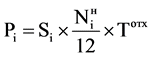 Si - общая площадь i-го жилого помещения; - норматив накопления твердых коммунальных отходов;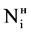 Tотх - цена на коммунальную услугу по обращению с твердыми коммунальными отходами, определенная в пределах утвержденного в установленном порядке единого тарифа на услугу регионального оператора по обращению с твердыми коммунальными отходами.V. Порядок фиксации нарушений по договору 5.1. В случае нарушения Региональным оператором обязательств по настоящему Договору Потребитель с участием представителя Регионального оператора составляет акт о нарушении Региональным оператором обязательств по Договору и вручает его представителю Регионального оператора.Потребитель извещает Регионального оператора о времени и месте составления акта телефонограммой по телефонам 433-677, 422-376, 422-096 или письменно по адресу электронной почты spetstrans@ spetstrans.com в рабочее время, не менее чем за 2 часа до проведения проверки.При неявке представителя Регионального оператора Потребитель составляет указанный акт в присутствии не менее чем 2-х незаинтересованных лиц или с использованием фото- и (или) видеофиксации и в течение 3–х рабочих дней направляет акт Региональному оператору с требованием устранить выявленные нарушения в течение разумного срока, определенного Потребителем.5.2. Региональный оператор в течение 3-х рабочих дней со дня получения акта подписывает его и направляет Потребителю. В случае несогласия с содержанием акта Региональный оператор вправе написать возражение на акт с мотивированным указанием причин своего несогласия и направить такое возражение Потребителю в течение 3-х рабочих дней со дня получения акта.5.3. В случае невозможности устранения нарушений в сроки, предложенные Потребителем, Региональный оператор предлагает иные сроки для устранения выявленных нарушений.5.4. В случае если Региональный оператор не направил подписанный акт или возражения на акт в течение 3-х рабочих дней со дня получения акта, такой акт считается согласованным и подписанным Региональным оператором.5.5. В случае получения возражений Регионального оператора (в том числе по срокам устранения выявленных нарушений) Потребитель обязан рассмотреть возражения в течение 3-х рабочих дней и в случае согласия с возражениями внести соответствующие изменения в акт.В случае, если Региональный оператор не получил ответа от Потребителя на возражения Регионального оператора в установленные настоящим пунктом сроки, возражения Регионального оператора (в том числе по срокам устранения выявленных нарушений) считаются согласованными (принятыми) Потребителем и имеют юридическую силу как внесенные в соответствующий акт.5.6. Акт должен содержать:а) сведения о заявителе (наименование, местонахождение, адрес);б) сведения об объекте (объектах), на котором образуются ТКО, в отношении которого возникли разногласия (полное наименование, местонахождение, правомочие на объект (объекты), которым обладает сторона, направившая акт);в) сведения о нарушении соответствующих пунктов Договора;г) другие сведения по усмотрению стороны, в том числе материалы фото- и видеосъемки.5.7. В случае не устранения Региональным оператором выявленных нарушений в срок, предложенный и указанный в акте Потребителем и/или срок, согласованный согласно п. 6.5 Договора и/или не направления Региональным оператором возражений в адрес Потребителя, Потребитель направляет копию акта о нарушении Региональным оператором обязательств по Договору в уполномоченный орган исполнительной власти Камчатского края.VI. Ответственность сторон6.1. За неисполнение или ненадлежащее исполнение обязательств по настоящему Договору Стороны несут ответственность в соответствии с законодательством Российской Федерации.6.2. Потребитель несет ответственность за достоверность предоставляемых Региональному оператору сведений. Информация предоставляется Потребителем в адрес Регионального оператора любым доступным способом (почтовое отправление, телеграмма, факсограмма, телефонограмма, информационно-телекоммуникационная сеть «Интернет»), позволяющим подтвердить его получение адресатом, с последующим предоставлением оригиналов, заверенных подписью руководителя и печатью (при наличии). 6.3. Региональный оператор освобождается от ответственности за полное или частичное неисполнение обязательств по настоящему Договору при наличии обстоятельств, препятствующих исполнению Договора, делающих оказание Услуг невозможным.Стороны согласились, что к таким обстоятельствам относятся: отсутствие беспрепятственного доступа мусоровоза к месту (площадке) накопления ТКО (в том числе, ввиду загромождения подъездных путей припаркованными транспортными средствами, не очисткой подъездных путей от снега и т.п.), перемещение контейнеров с оговоренного в данном Договоре места (площадки) накопления ТКО, возгорание контейнеров и др.6.4. В случае неисполнения либо ненадлежащего исполнения Потребителем обязательств по оплате настоящего Договора Региональный оператор вправе потребовать от Потребителя уплаты неустойки в размере 1/130 ключевой ставки Центрального банка Российской Федерации, установленной на день предъявления соответствующего требования, от суммы задолженности за каждый день просрочки.6.5. За нарушение правил обращения с ТКО в части складирования ТКО вне мест (площадок) накопления таких отходов, определенных настоящим Договором, Потребитель несет административную ответственность в соответствии с законодательством Российской Федерации.6.6. В случае установления Региональным оператором факта складирования Потребителем отходов, указанных в п. 6.10. Договора в контейнерах и/или на контейнерных площадках Потребитель уплачивает штраф в размере 100 000,00 (Сто тысяч) рублей за каждый выявленный факт нарушения обязательств, установленных п. 6.11 настоящего Договора. Документом, подтверждающим факт складирования Потребителем отходов, указанных п. 6.10. Договора в контейнерах и/или на контейнерных площадках является Акт, составленный Региональным оператором и подписанный Сторонами. В случае отказа от подписания Акта Потребителем об этом делается соответствующая запись.Региональный оператор обязан вызвать представителя Потребителя для фиксации складирования отходов, указанных в п. 6.10. Договора в контейнерах и/или на контейнерных площадках в течение суток с момента обнаружения складирования таких отходов в контейнерах и/или в местах (площадках) накопления отходов (допускается фото/видео фиксация нарушений). В случае неприбытия в установленные сроки представителя Потребителя Акт подписывается Региональным оператором в одностороннем порядке. В случае отказа от подписания Акта Потребителем об этом делается соответствующая запись. Акт, подписанный в одностороннем порядке или с указанием об отказе от его подписания Потребителем, имеет юридическую силу и считается надлежаще составленным и является основанием для предъявления претензии Потребителю.6.7. За нарушение требований природоохранного законодательства РФ, экологических требований, за несоблюдение санитарно-эпидемиологических требований по вине Потребителя, последний выплачивает административный штраф и возмещает ущерб, установленный постановлением об административном нарушении за каждый выявленный контролирующим органом инцидент.6.8. В случае выявления нарушения контролирующим органом и привлечения Регионального оператора к административной ответственности за нарушение экологических требований, несоблюдение санитарно-эпидемиологических требований по вине Потребителя, последний возмещает Региональному оператору сумму штрафных санкций и ущерба окружающей среде, установленную постановлением об административном нарушении в порядке регресса, в течение 10 (Десять) рабочих дней от даты направления такого требования Потребителю, подтвержденного копией постановления о привлечении Регионального оператора к административной ответственности.6.9. Указанные в п. 1.7. Договора заверения об обстоятельствах (согласование создания места (площадки) накопления твердых коммунальных отходов с органом местного самоуправления, направление заявки о включении места (площадки) накопления твердых коммунальных отходов в реестр мест (площадок) накопления твердых коммунальных отходов) имеют существенное значение по смыслу ст. 431.2. ГК РФ. В случае, если указанные заверения окажутся в последствие недостоверными Потребитель обязан возместить по требованию Регионального оператора убытки, причиненные недостоверностью таких заверений. При этом Региональный оператор вправе в одностороннем порядке отказаться от исполнения настоящего Договора (п.п.1,2 ст.431.2 ГК РФ).6.10. Не допускается складирование Потребителем строительных отходов в контейнерах и/или на контейнерных площадках, а также складирование отходов согласно перечню, утвержденному Распоряжением Правительства РФ от 25.07.2017 N 1589-р «Об утверждении перечня видов отходов производства и потребления, в состав которых входят полезные компоненты, захоронение которых запрещается». В случае установления факта складирования таких отходов в контейнерах и/или на контейнерных площадках применяются положения, установленные в п.6.7. Договора.VII. Обстоятельства непреодолимой силы7.1. Стороны освобождаются от ответственности за неисполнение либо ненадлежащее исполнение обязательств по настоящему Договору, если оно явилось следствием обстоятельств непреодолимой силы.При этом срок исполнения обязательств по настоящему Договору продлевается соразмерно времени, в течение которого действовали такие обстоятельства, а также последствиям, вызванным этими обстоятельствами.7.2. Региональный оператор ограничивает или приостанавливает предоставление Услуг без предварительного уведомления Потребителя в случае возникновения стихийных бедствий и (или) чрезвычайных ситуаций, а также при необходимости их локализации и устранения последствий - с момента возникновения таких ситуаций. 7.3. Сторона, подвергшаяся действию обстоятельств непреодолимой силы, обязана предпринять все необходимые действия для извещения другой стороны любыми доступными способами без промедления, не позднее 24 часов с момента наступления обстоятельств непреодолимой силы, о наступлении указанных обстоятельств. Извещение должно содержать данные о времени наступления и характере указанных обстоятельств.Сторона должна также без промедления, не позднее 24 часов с момента прекращения обстоятельств непреодолимой силы, известить об этом другую сторону.VIII. Действие договора8.1. Настоящий Договор вступает в силу с момента подписания Сторонами и распространяет свое действие на правоотношения, возникшие с ___________ года, и действует по ______________ года.8.2. Срок действия Договора продлевается на каждый последующий календарный год, но не более чем до 01.01.2027 г., если ни одна из Сторон, не позднее, чем за один месяц до истечения срока действия Договора, не сообщит другой Стороне, заказным письмом, о намерении расторгнуть Договор.8.3. Настоящий Договор может быть расторгнут до окончания срока его действия по соглашению Сторон, а также в случаях, предусмотренных действующим законодательством.IX. Порядок урегулирования споров 9.1. Споры, связанные с нарушением Сторонами своих обязательств по настоящему Договору либо иным образом вытекающих из Договора разрешаются путем переговоров. 9.2. Сторона, права которой нарушены, до обращения в суд обязана предъявить другой стороне письменную претензию с изложением своих требований. В претензии также могут быть указаны сведения, которые, по мнению заявителя, будут способствовать более быстрому и правильному ее рассмотрению, объективному урегулированию спора. 9.3. Претензия может быть направлена по электронной почте или факсу по реквизитам, указанным в разделе XI Договора, с обязательным досылом оригинала претензии почтой заказным письмом с уведомлением о вручении. Сторона, которой направлена претензия, обязана рассмотреть полученную претензию и о результатах ее рассмотрения уведомить в письменной форме заинтересованную Сторону в течение 10 (Десяти) календарных дней со дня получения претензии. Датой получения претензии считаются:в случае отправки заказного письма с уведомлением о вручении – дата, указанная в уведомлении о вручении письма либо дата возврата почтового отправления из почтового отделения, обслуживающего адрес места нахождения адресата, указанная на почтовом конверте или на сайте ФГУП «Почта России», если письмо не было получено адресатом;в случае отправки факсимильной связью – дата, выбитая факсимильным аппаратом на уведомлении;в случае отправки по электронной почте – дата отправки уведомления, зафиксированная в электронной почте отправившего;в случае доставки курьером – дата, указанная в отметке о приеме (дата, подпись, ФИО должностного лица, принявшего письмо) на копии письма. Споры, по которым не было достигнуто соглашения подлежат рассмотрению в Арбитражном суде Камчатского края.9.4. Стороны допускают представление скан-копий документов и иных юридически значимых сообщений, направленных и полученных в рамках настоящего договора по электронной почте, с использованием факсимильной связи в качестве доказательств при разрешении споров в суде.X. Прочие условия10.1. Все изменения, которые вносятся в настоящий Договор, считаются действительными, если они оформлены в письменном виде, подписаны Сторонами и заверены печатями обеих сторон (при их наличии).10.2. В случае изменения наименования, местонахождения или банковских реквизитов сторона обязана уведомить об этом другую сторону в письменной форме в течение пяти рабочих дней со дня таких изменений любыми доступными способами, позволяющими подтвердить получение такого уведомления адресатом.10.3. Настоящий договор составлен в 2 экземплярах, имеющих равную юридическую силу.10.4. Приложения к настоящему договору, а также все дополнительные соглашения являются его неотъемлемой частью:Объем накопления ТКО и стоимость услуг регионального оператора по обращению с ТКО - Приложение № 1;Адрес и графическое отображение местоположения мест (площадок) накопления ТКО и подъездных путей к ним - Приложение № 2;Сведения об уполномоченных должностных лицах Регионального оператора, ответственных за исполнение условий Договора - Приложение № 3.XI. Адреса, реквизиты, подписи сторонПриложение № 1 к договору № ______-АО  от ______________ годаРасчет стоимости услуг регионального оператора по обращению с ТКО (ОРИЕНТИРОВОЧНЫЙ РАСЧЕТ)АДРЕС жилого помещения: ул. _            , д.         , кв. (площадь S ж.п. = ______ кв. м)АДРЕС используемой контейнерной площадки: ул.                   , д. Кол-во проживающих _____ чел.Норматив накопления: 0,011 м3/м2 в месяцРасчетная величина для обращения с ТКО (м3) равна S ж.п. * норматив накопления ТКО*Единый тариф на услуги регионального оператора устанавливается Региональной службой по тарифам и ценам Камчатского края, за период действия договора величина тарифа может меняться.Согласовано: Начальник абонентского отдела _____________________ С. Н. БахрамоваИсполнитель:________________________________________________________________Приложение № 2 к договору № ______-АО от ______________ годаАдрес и графическое отображение местоположения мест (площадок) накопления ТКО и подъездных путей к ним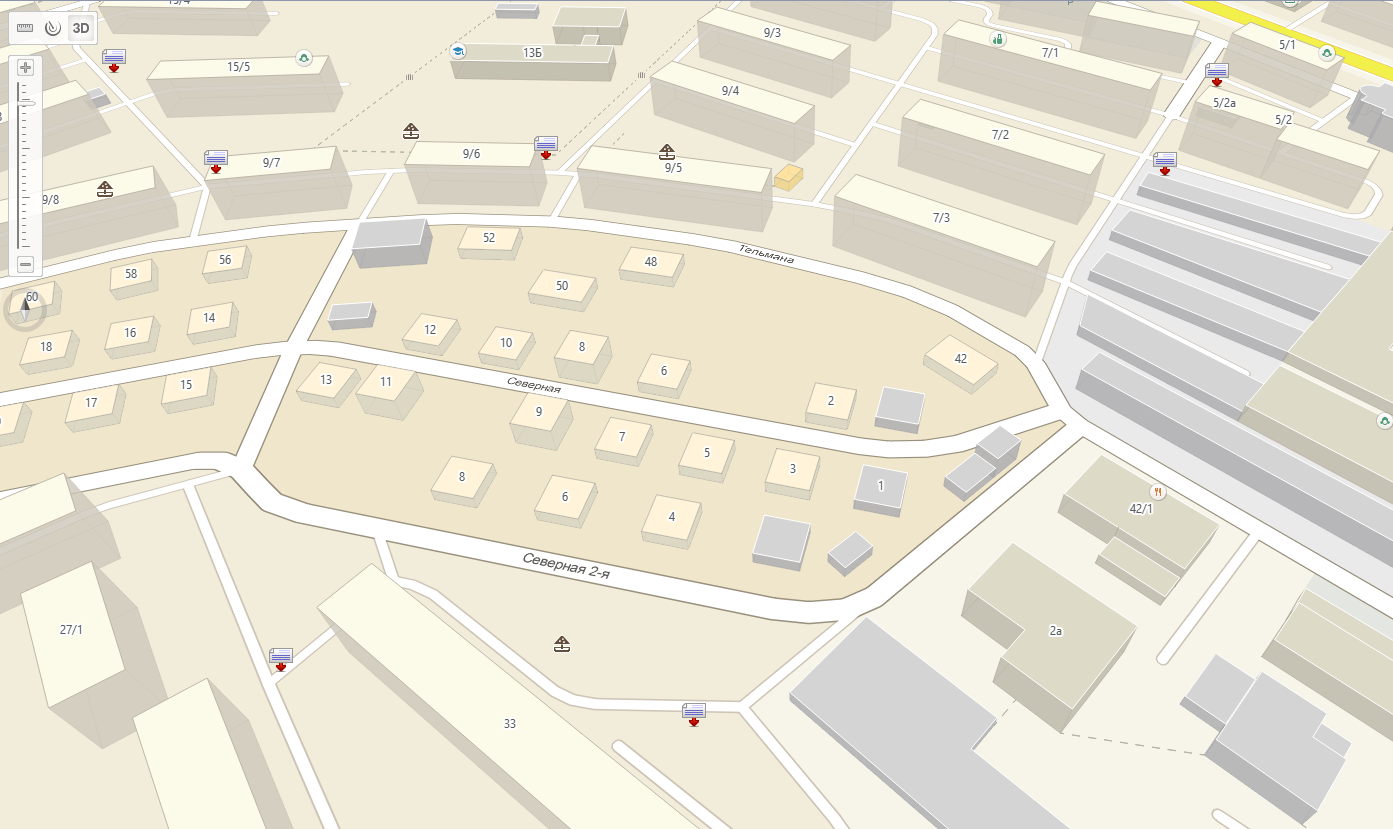 условное обозначение местонахождения контейнерной площадки, расположенной по адресу: г. Петропавловск-Камчатский, ул.                            , д. _______    Согласовано:Начальник службы по обращению с отходами ____________________________ Р.П. ГордейчукПриложение № 3к договору № ______ -АО от ______________ годаСведения об уполномоченных должностных лицах Регионального оператора, ответственных за исполнение условий ДоговораРегиональный оператор:"Региональный оператор""Региональный оператор""Региональный оператор"«Потребитель»«Потребитель»«Потребитель»«Потребитель»«Потребитель»«Потребитель»Юридический / фактический адресЮридический / фактический адрес683032, Камчатский край, Юридический / фактический адресЮридический / фактический адресЮридический / фактический адресИндекс, Камчатский край, (населенный пункт)Индекс, Камчатский край, (населенный пункт)Индекс, Камчатский край, (населенный пункт)г. Петропавловск-Камчатский, ул. Зеркальная, д. 50/1телефон/факстелефон/факс+7-800-700-1190телефонтелефонтелефонe-maile-mailspetstrans@spetstrans.comМесто рождения:Место рождения:Место рождения:ИНН/КППИНН/КПП4101111674/410101001Дата рождения:Дата рождения:Дата рождения:ОГРНОГРН1064101065005ПаспортПаспортПаспортР/сР/с406 028 10300590002926Дата выдачи:Дата выдачи:Дата выдачи:БанкБанкПАО СКБ ПРИМОРЬЯ «ПРИМСОЦБАНК»Место выдачи:Место выдачи:Место выдачи:БИКБИК040507803Код подразделения:Код подразделения:Код подразделения:Кор.сч.Кор.сч.301 018 1020 0000000803.ДиректорГУП «Спецтранс»_____________________ /Воробьев С.П./ДиректорГУП «Спецтранс»_____________________ /Воробьев С.П./ДиректорГУП «Спецтранс»_____________________ /Воробьев С.П./ДиректорГУП «Спецтранс»_____________________ /Воробьев С.П./Потребитель__________________/Фамилия, инициалы/Потребитель__________________/Фамилия, инициалы/Потребитель__________________/Фамилия, инициалы/Потребитель__________________/Фамилия, инициалы/Потребитель__________________/Фамилия, инициалы/№№ п/пназвание услугитариф, руб. с НДСед. изм. расч. величина в мес.стоимость услуги (руб,)стоимость услуги (руб,)№№ п/пназвание услугитариф, руб. с НДСед. изм. расч. величина в мес.в месяцв год1234567 = 6 * 12 мес.1обращение с ТКО--------м3ИТОГО:Региональный операторГУП «Спецтранс»Потребитель_________________   С.П. ВоробьевМ.П._______________________  "______" ________________ 20____ г.  Региональный операторГУП «Спецтранс»Потребитель______________________ С.П. Воробьев                    М.П_______________________________ "______" ________________ 20__ г.№Подразделение предприятияТелефон1231.Заместитель директора по сбыту и работе с исполнительным производством8-962-292-02002.Начальник службы по обращению с отходами8-961-963-45823.Начальник Абонентского отдела8-909-891-57634.Диспетчерская8-909-833-9300Региональный операторГУП «Спецтранс»Потребитель__________________С.П. Воробьев                           М.П._______________________________ "______" ________________ 20____ г.  